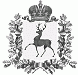 АДМИНИСТРАЦИЯ ЧЕРНОМУЖСКОГО СЕЛЬСОВЕТА
ШАРАНГСКОГО МУНИЦИПАЛЬНОГО РАЙОНАНИЖЕГОРОДСКОЙ ОБЛАСТИРАСПОРЯЖЕНИЕот 01.04.2021г.								№ 05Об ответственном должностном лице       В соответствии с пунктом 3 постановления Правительства Нижегородской области от 25 мая 2018г. № 381 « О реализации Постановления Правительства Российской Федерации от 5 марта 2018г. № 228 « О реестре лиц, уволенных в связи с утратой доверия» определить Кузнецову Марию Владимировну, специалиста администрации Черномужского сельсовета ответственной за направление сведений в отдел по профилактике коррупционных и иных правонарушений Нижегородской области для включения в реестр, а также для исключения из реестра сведений о лице, к которому было применено взыскание в виде увольнения (освобождения от должности) в связи с утратой доверия за совершение кооррупционного правонарушения.Глава администрации						И.В.Алтаева